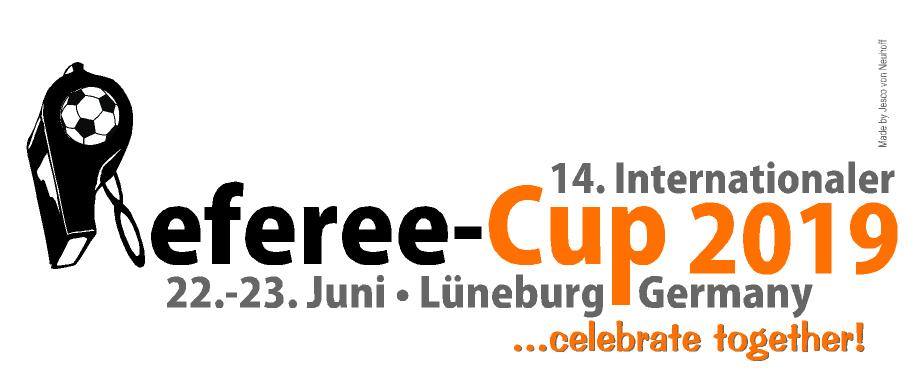 14th International Referee CupLueneburg/Germany - June 22nd + 23rd, 2019- Application form -Yes, we are interested to play with a team of our Referee Association at the 14th Referee Cup.Referee Association	________________________________________________________Country	________________________________________________________Name of contact	________________________________________________________Address	________________________________________________________eMail	________________________________________________________Phone No	________________________________________________________We need  visa for Germany.		YES		NOPlease contact us to arrange everything!			____________________________			Signature	